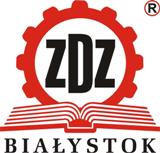 ……………………………………………………………………..Pieczęć szkołyPRZEDMIOTOWY SYSTEM OCENIANIARok szkolny: …………………………………..Semestr: …………………………………..Zawód/symbol cyfrowy zawodu:TECHNIK BEZPIECZEŃSTWA I HIGIENY PRACY; symbol 325509TECHNIK USŁUG KOSMETYCZNYCH; symbol 514207(niepotrzebne skreślić)Nazwa przedmiotu: ……………………………………………………………………….Przedmiot: ogólnokształcący / w kształceniu zawodowym teoretycznym / 
w kształceniu zawodowym praktycznym (niepotrzebne skreślić)Liczba godzin w semestrze: …………………………………………………………………..Imię i Nazwisko nauczyciela: ………………………………………………………………….Data: ……………………………….Opracował: ………………………..Data: ……………………………….Zatwierdził: ………………………..